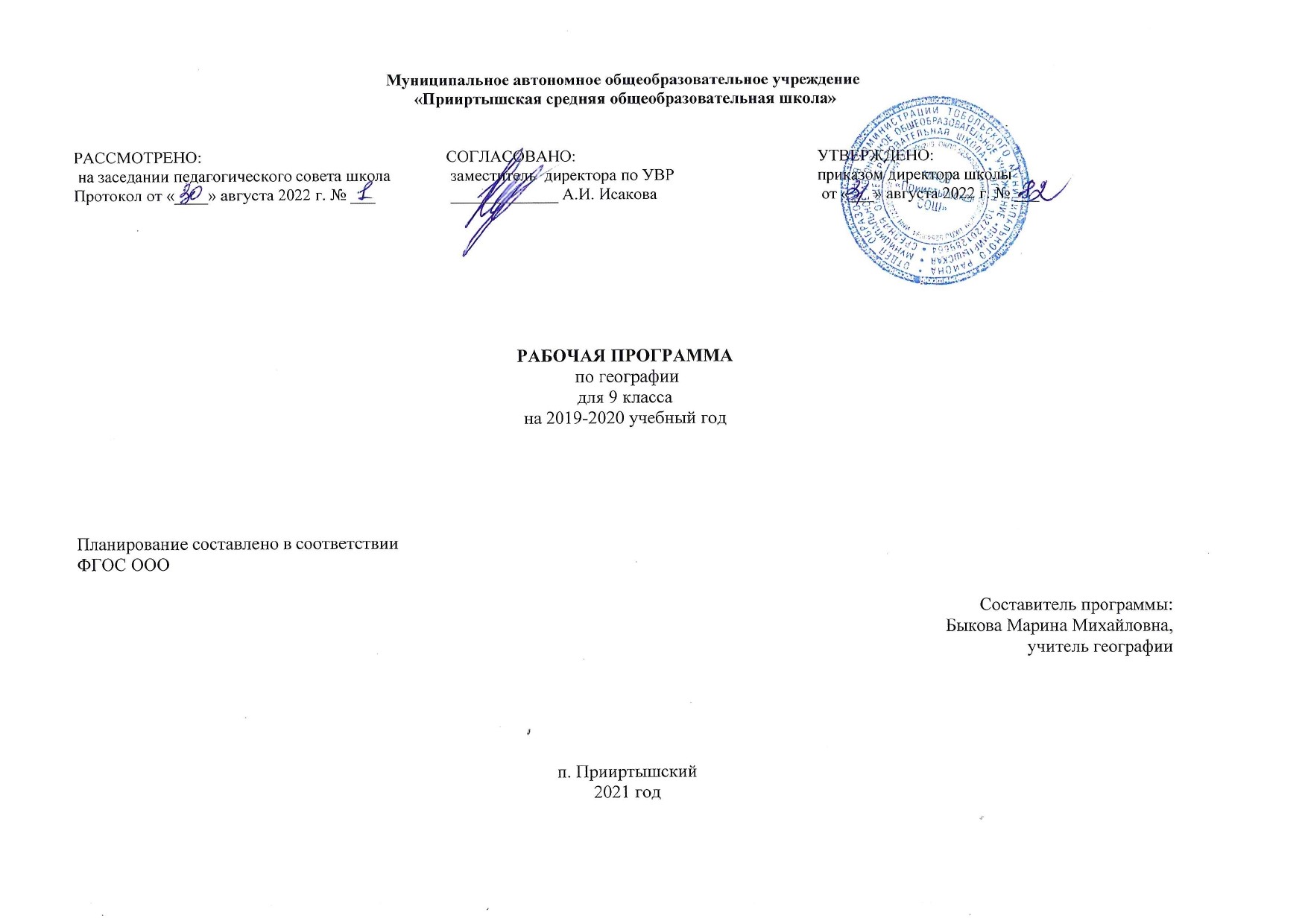 РАБОЧАЯ ПРОГРАММАпо географии  для 8 классана 2022-2023 учебный годПланирование составлено в соответствиис ФГОС ОООСоставитель программы: Лазарева Эльвира Алиаскаровна, учитель географии высшей квалификационной категорииД. Полуянова2022 год    Планируемые результаты освоения учебного предмета «География»       
1) формирование представлений о географии, ее роли в освоении планеты человеком, о географических знаниях как компоненте научной картины мира, их необходимости для решения современных практических задач человечества и своей страны, в том числе задачи охраны окружающей среды и рационального природопользования;
2) формирование первичных компетенций использования территориального подхода как основы географического мышления для осознания своего места в целостном, многообразном и быстро изменяющемся мире и адекватной ориентации в нем;
3) овладение элементарными практическими умениями использования приборов и инструментов для определения количественных и качественных характеристик компонентов географической среды, в том числе ее экологических параметров;
5) овладение основными навыками нахождения, использования и презентации географической информации;
7) формирование умений и навыков использования разнообразных географических знаний в повседневной жизни для объяснения и оценки явлений и процессов, самостоятельного оценивания уровня безопасности окружающей среды, адаптации к условиям территории проживания, соблюдения мер безопасности в случае природных стихийных бедствий и техногенных катастроф;
Ученик научится:выбирать источники географической информации (картографические, статистические, текстовые, видео- и фотоизображения, компьютерные базы данных), адекватные решаемым задачам; ориентироваться в источниках географической информации (картографические, статистические, текстовые, видео- и фотоизображения, компьютерные базы данных): находить и извлекать необходимую информацию; определять и сравнивать качественные и количественные показатели, характеризующие географические объекты, процессы и явления, их положение в пространстве по географическим картам разного содержания и другим источникам; выявлять недостающую, взаимодополняющую и/или противоречивую географическую информацию, представленную в одном или нескольких источниках;представлять в различных формах (в виде карты, таблицы, графика, географического описания) географическую информацию, необходимую для решения учебных и практико-ориентированных задач;использовать различные источники географической информации (картографические, статистические, текстовые, видео- и фотоизображения, компьютерные базы данных) для решения различных учебных и практико-ориентированных задач: выявление географических зависимостей и закономерностей на основе результатов наблюдений, на основе анализа, обобщения и интерпретации географической информации объяснение географических явлений и процессов (их свойств, условий протекания и географических различий); расчет количественных показателей, характеризующих географические объекты, явления и процессы; составление простейших географических прогнозов; принятие решений, основанных на сопоставлении, сравнении и/или оценке географической информации;различать принципы выделения и устанавливать соотношения между государственной территорией и исключительной экономической зоной России;оценивать воздействие географического положения России и ее отдельных частей на особенности природы, жизнь и хозяйственную деятельность населения;использовать знания о мировом, зональном, летнем и зимнем времени для решения практико-ориентированных задач по определению различий в поясном времени территорий в контексте реальной жизни;различать географические процессы и явления, определяющие особенности природы России и ее отдельных регионов;оценивать особенности взаимодействия природы и общества в пределах отдельных территорий России;объяснять особенности компонентов природы отдельных частей страны;оценивать природные условия и обеспеченность природными ресурсами отдельных территорий России; использовать знания об особенностях компонентов природы России и ее отдельных территорий, об особенностях взаимодействия природы и общества в пределах отдельных территорий России для решения практико-ориентированных задач в контексте реальной жизни;различать (распознавать, приводить примеры) демографические процессы и явления, характеризующие динамику численности населения России и отдельных регионов; факторы, определяющие динамику населения России, половозрастную структуру, особенности размещения населения по территории страны, географические различия в уровне занятости, качестве и уровне жизни населения;использовать знания о естественном и механическом движении населения, половозрастной структуре, трудовых ресурсах, городском и сельском населении, этническом и религиозном составе населения России для решения практико-ориентированных задач в контексте реальной жизни;находить и распознавать ответы на вопросы, возникающие в ситуациях повседневного характера, узнавать в них проявление тех или иных демографических и социальных процессов или закономерностей;различать (распознавать) показатели, характеризующие отраслевую; функциональную и территориальную структуру хозяйства России;использовать знания о факторах размещения хозяйства и особенностях размещения отраслей экономики России для объяснения особенностей отраслевой, функциональной и территориальной структуры хозяйства России на основе анализа факторов, влияющих на размещение отраслей и отдельных предприятий по территории страны; объяснять и сравнивать особенности природы, населения и хозяйства отдельных регионов России;сравнивать особенности природы, населения и хозяйства отдельных регионов России;сравнивать показатели воспроизводства населения, средней продолжительности жизни, качества населения России с мировыми показателями и показателями других стран; описывать погоду своей местности; давать характеристику рельефа своей местности; уметь выделять в записках путешественников географические особенности территорииприводить примеры современных видов связи, применять современные виды связи для решения учебных и практических задач по географии;оценивать место и роль России в мировом хозяйстве.Ученик получит возможность научиться:создавать простейшие географические карты различного содержания;моделировать географические объекты и явления;работать с записками, отчетами, дневниками путешественников как источниками географической информации;подготавливать сообщения (презентации) о выдающихся путешественниках, о современных исследованиях Земли;ориентироваться на местности: в мегаполисе и в природе;использовать знания о географических явлениях в повседневной жизни для сохранения здоровья и соблюдения норм экологического поведения в быту и окружающей среде;приводить примеры, показывающие роль географической науки в решении социально-экономических и геоэкологических проблем человечества; примеры практического использования географических знаний в различных областях деятельности;воспринимать и критически оценивать информацию географического содержания в научно-популярной литературе и средствах массовой информации;составлять описание природного комплекса; выдвигать гипотезы о связях и закономерностях событий, процессов, объектов, происходящих в географической оболочке;объяснять закономерности размещения населения и хозяйства отдельных территорий в связи с природными и социально-экономическими факторами;оценивать возможные в будущем изменения географического положения России, обусловленные мировыми геодемографическими, геополитическими и геоэкономическими изменениями, а также развитием глобальной коммуникационной системы;давать оценку и приводить примеры изменения значения границ во времени, оценивать границы с точки зрения их доступности;делать прогнозы трансформации географических систем и комплексов в результате изменения их компонентов;наносить на контурные карты основные формы рельефа;давать характеристику климата своей области (края, республики);показывать на карте артезианские бассейны и области распространения многолетней мерзлоты;выдвигать и обосновывать на основе статистических данных гипотезы об изменении численности населения России, его половозрастной структуры, развитии человеческого капитала;оценивать ситуацию на рынке труда и ее динамику;объяснять различия в обеспеченности трудовыми ресурсами отдельных регионов Россиивыдвигать и обосновывать на основе анализа комплекса источников информации гипотезы об изменении отраслевой и территориальной структуры хозяйства страны;обосновывать возможные пути решения проблем развития хозяйства России;выбирать критерии для сравнения, сопоставления, места страны в мировой экономике;объяснять возможности России в решении современных глобальных проблем человечества;оценивать социально-экономическое положение и перспективы развития России.Содержание учебного предмета «География» Введение (1 час) География как наука. Источники получения знаний о природе, населении. Методы получения, обработки, передачи и представления географической информации.Раздел I. Географическое положение и формирование государственной территории России (13часов)Тема 1. Географическое положение России (9 часов). Характеристика географического положения России. Водные пространства, омывающие территорию России. Государственные границы территории России. Россия на карте часовых поясов. Часовые зоны России. Местное, поясное время, его роль в хозяйстве и жизни людей.Практические работы:№1. «Характеристика географического положения России. Сравнение географического положения России с географическим положением других стран».№2.  «Определение поясного времени для различных пунктов России». Тема 2. История заселения, освоения и исследования территории России (4 часа). История освоения и заселения территории России в XI – XVI вв. История освоения и заселения территории России в XVII – XVIII вв. История освоения и заселения территории России в XIX – XXI вв. Заселение и освоение территории России в IX- XVII вв. Заселение и хозяйственное освоение территории России в XVIII-XIX вв. Географическое исследование территории России в XVIII-XIX вв. Территориальные изменения и географическое изучение России в XX в.Раздел II. Природа России (37часов)Тема 1. Рельеф, геологическое строение и минеральные ресурсы (6 часов). Геологическое строение территории России. Геохронологическая таблица. Тектоническое строение территории России. Основные формы рельефа России, взаимосвязь с тектоническими структурами. Факторы образования современного рельефа. Закономерности размещения полезных ископаемых на территории России. Изображение рельефа на картах разного масштаба. Построение профиля рельефа.Практические работы: №3. «Анализ карт России.  Выявление зависимости между тектоническим строением, рельефом и размещением основных групп полезных ископаемых».Тема 2. Климат и агроклиматические ресурсы (6 часов). Характерные особенности климата России и климатообразующие факторы. Закономерности циркуляции воздушных масс на территории России (циклон, антициклон, атмосферный фронт). Закономерности распределения основных элементов климата на территории России. Суммарная солнечная радиация. Определение величин суммарной солнечной радиации на разных территориях России. Климатические пояса и типы климата России. Человек и климат. Неблагоприятные и опасные климатические явления. Прогноз и прогнозирование. Значение прогнозирования погоды. Работа с климатическими и синоптическими картами, картодиаграммами. Определение зенитального положения Солнца. Практические работы: № 4. «Анализ климатических карт России. Определение солнечной радиации, выявление распределения средних температур, количества осадков». № 5. «Определение по синоптической карте особенностей погоды. Составление прогноза погоды». № 6. «Оценка основных климатических показателей одного из регионов страны (своего региона) для характеристики условий жизни и хозяйственной деятельности человека».Тема 3. Внутренние воды и водные ресурсы (7 часов). Разнообразие внутренних вод России. Особенности российских рек. Разнообразие рек России. Режим рек. Озера. Классификация озер. Подземные воды, болота, многолетняя мерзлота, ледники, каналы и крупные водохранилища. Водные ресурсы в жизни человека.Практические работы: № 7. «Анализ карты «Водные ресурсы». Оценка обеспеченности водными ресурсами крупных регионов России, составление прогноза их использования».Тема 4. Почвы и почвенные ресурсы (3 часа). Образование почв и их разнообразие на территории России. Почвообразующие факторы и закономерности распространения почв. Земельные и почвенные ресурсы России. Значение рационального использования и охраны почв.Тема 5. Растительный и животный мир. Биологические ресурсы (3 часа). Разнообразие растительного и животного мира России. Охрана растительного и животного мира. Биологические ресурсы России.Тема 6. Природные различия на территории России (12 часов). Природно-территориальные комплексы (ПТК): природные, природно-антропогенные и антропогенные. Природное районирование территории России. Природные зоны России. Зона арктических пустынь, тундры и лесотундры. Разнообразие лесов России: тайга, смешанные и широколиственные леса. Лесостепи, степи и полупустыни. Высотная поясность.Русская равнина (одна из крупнейших по площади равнин мира, древняя равнина; разнообразие рельефа; благоприятный климат; влияние западного переноса на увлажнение территории; разнообразие внутренних вод и ландшафтов).Север Русской равнины (пологая равнина, богатая полезными ископаемыми; влияние теплого течения на жизнь портовых городов; полярные ночь и день; особенности расселения населения (к речным долинам: переувлажненность, плодородие почв на заливных лугах, транспортные пути, рыбные ресурсы)).Центр Русской равнины (всхолмленная равнина с возвышенностями; центр Русского государства, особенности ГП: на водоразделе (между бассейнами Черного, Балтийского, Белого и Каспийского морей).Юг Русской равнины (равнина с оврагами и балками, на формирование которых повлияли и природные факторы (всхолмленность рельефа, легкоразмываемые грунты), и социально-экономические (чрезмерная вырубка лесов, распашка лугов); богатство почвенными (черноземы) и минеральными (железные руды) ресурсами и их влияние на природу, и жизнь людей). Южные моря России: история освоения, особенности природы морей, ресурсы, значение. Крым (географическое положение, история освоения полуострова, особенности природы (равнинная, предгорная и горная части; особенности климата; природные отличия территории полуострова; уникальность природы)).Кавказ (предгорная и горная части; молодые горы с самой высокой точкой страны; особенности климата в западных и восточных частях; высотная поясность; природные отличия территории; уникальность природы Черноморского побережья).Урал (особенности географического положения; район древнего горообразования; богатство полезными ископаемыми; суровость климата на севере и влияние континентальности на юге; высотная поясность и широтная зональность).Урал (изменение природных особенностей с запада на восток, с севера на юг).Обобщение знаний по особенностям природы европейской части России.Моря Северного Ледовитого океана: история освоения, особенности природы морей, ресурсы, значение. Северный морской путь. Западная Сибирь (крупнейшая равнина мира; преобладающая высота рельефа; зависимость размещения внутренних вод от рельефа и от зонального соотношения тепла и влаги; природные зоны – размещение, влияние рельефа, наибольшая по площади, изменения в составе природных зон, сравнение состава природных зон с Русской равниной).Западная Сибирь: природные ресурсы, проблемы рационального использования и экологические проблемы.Средняя Сибирь (сложность и многообразие геологического строения, развитие физико-географических процессов (речные долины с хорошо выраженными террасами и многочисленные мелкие долины), климат резко континентальный, многолетняя мерзлота, характер полезных ископаемых и формирование природных комплексов).Северо-Восточная Сибирь (разнообразие и контрастность рельефа (котловинность рельефа, горные хребты, переходящие в северные низменности; суровость климата; многолетняя мерзлота; реки и озера; влияние климата на природу; особенности природы).Горы Южной Сибири (географическое положение, контрастный горный рельеф, континентальный климат и их влияние на особенности формирования природы района).Алтай, Саяны, Прибайкалье, Забайкалье (особенности положения, геологическое строение и история развития, климат и внутренние воды, характерные типы почв, особенности природы).Байкал. Уникальное творение природы. Особенности природы. Образование котловины. Байкал – как объект Всемирного природного наследия (уникальность, современные экологические проблемы и пути решения).Дальний Восток (положение на Тихоокеанском побережье; сочетание горных хребтов и межгорных равнин; преобладание муссонного климата на юге и муссонообразного и морского на севере, распространение равнинных, лесных и тундровых, горно-лесных и гольцовых ландшафтов).Чукотка, Приамурье, Приморье (географическое положение, история исследования, особенности природы). Камчатка, Сахалин, Курильские острова (географическое положение, история исследования, особенности природы).Практические работы: № 8. «Анализ карты «Природные святыни России. Памятники всемирного наследия».Раздел III. Население России (10 часов)Численность населения и ее изменение в разные исторические периоды. Воспроизводство населения. Показатели рождаемости, смертности, естественного и миграционного прироста / убыли. Характеристика половозрастной структуры населения России. Миграции населения в России. Особенности географии рынка труда России. Этнический состав населения России. Разнообразие этнического состава населения России. Религии народов России. Географические особенности размещения населения России. Городское и сельское население. Расселение и урбанизация. Типы населенных пунктов. Города России их классификация.Практические работы: № 9. «Анализ карт населения. Определение и анализ основных статистических показателей, характеризующих население страны в целом и ее отдельных территорий». № 10. «Выявление и объяснение территориальных аспектов межнациональных отношений».Раздел IV. Природный фактор в развитии России (4 часов)География своей местности.Географическое положение и рельеф. История освоения. Климатические особенности своего региона проживания. Реки и озера, каналы и водохранилища. Природные зоны. Характеристика основных природных комплексов своей местности. Природные ресурсы. Экологические проблемы и пути их решения. Особенности населения своего региона. Влияние природной среды на исторический процесс развития.Обобщение по курсу (3ч).Тематическое планирование предмета «География»№ п/пОсновные разделыКоличество часов в рабочей программе№ п/пОсновные разделыКоличество часов в рабочей программеВведение.11Введение. Зачем изучают географию России1Россия на карте мира.42Географическое положение России.13Моря, омывающие берега России. Вводный контроль14Россия на карте часовых поясов. 15Как осваивали и изучали территорию России.1Особенности природы и природные ресурсы России226Особенности рельефа России17Геологическое строения и территории России.18Минеральные ресурсы России.19Развитие форм рельефа.110Обобщение изученного материала по теме «Рельеф и недра России»1Климат и климатические ресурсы511 От чего зависит климат нашей страны112Распределение тепла и влаги на территории России.113Разнообразие климата Росси114 Зависимость человека от климата115Обобщение изученного материала по теме «Климат России»1Внутренние воды и водные ресурсы516Разнообразие внутренних вод России. Реки.117Внутренние воды118Озера, болота, подземные воды, ледники, многолетняя мерзлота.119Водные ресурсы. Роль воды в жизни человека120Обобщение изученного материала по теме «Внутренние воды»1Почвы и почвенные ресурсы321Образование почв и их разнообразие122 Закономерности распространения почв.123Почвенные ресурсы России. 1Растительный и животный мир. Биологические ресурсы424Растительный и животный мир России.125Биологические ресурсы. 126Природно-ресурсный потенциал России.127Обобщение знаний по теме «Особенности природы и природные ресурсы России»1Природные комплексы России25Природное районирование728Разнообразие природных комплексов России.129Моря, как крупные природные комплексы. 130Природные зоны России. 131Разнообразие лесов России. 132Безлесные зоны на юге России. 133Высотная поясность.134Обобщение знаний по теме «Природные комплексы России»1Обобщение знаний по теме «Природные комплексы»1835Русская (Восточно-Европейская) равнина. 136Природные комплексы Русской равнины.137Природные ресурсы Русской равнины и проблемы их рационального использования138Кавказ – самые высокие горы России.139Природные комплексы Северного Кавказа.140Урал. Природные ресурсы Урала141Своеобразие природы Урала.142Природные уникумы Урала. Экологические проблемы.143Западно–Сибирская равнина: особенности природы144Природные ресурсы Западной Сибири. Проблемы их освоения.145Восточная Сибирь: величие и суровость природы. 146Природные районы Восточной Сибири.147Жемчужина Сибири - Байкал.148Природные ресурсы Восточной Сибири, проблемы их освоения.149Дальний Восток – край контрастов.150Природные комплексы Дальнего Востока.151Природные ресурсы Дальнего Востока, освоение их человеком.152Обобщающий знаний по теме «Крупные природные районы России»1Человек и природа1353Влияние природных условий на жизнь и здоровье человека.154Воздействие человека на природу155Рациональное природопользование. 156Россия на экологической карте мира157Человек и природа158Обобщение знаний по теме «Природа и человек»1География Тюменской области759Географическое положение Тюменской области. Основные этапы освоения160Тектоническое строение, рельеф, полезные ископаемые Тюменской области.161Особенности климата.162Растительность и животный мир Тюменской области163Проблемы взаимодействия природы и человека на территории области. 164Экологическая ситуация в Тюменской области165Обобщение и контроль знаний по теме «Природа Тюменской области»1Итоговое повторение материала курса366Обобщение знаний по пройденному курсу167Итоговая контрольная работа168Работа над ошибками11 четверть162 четверть163 четверть204 четверть16Итого 68